Publicado en España el 29/04/2024 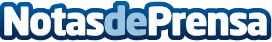 Adrián Sáenz, el responsable de que las nuevas generaciones sepan gestionar su dineroAdrián Saenz lleva años supliendo la falta de educación financiera en el mundo hispanohablante, enseñando educación financiera para individuos de todos los estratos económicos para que puedan invertir bien su dinero y disfrutar de una jubilación seguraDatos de contacto:Adrián SáenzAdrián Sáenz911016322Nota de prensa publicada en: https://www.notasdeprensa.es/adrian-saenz-el-responsable-de-que-las-nuevas Categorias: Finanzas Sociedad Emprendedores Cursos Digital http://www.notasdeprensa.es